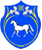 РОССИЙСКАЯ ФЕДЕРАЦИЯРЕСПУБЛИКА ХАКАСИЯ АДМИНИСТРАЦИЯ ЦЕЛИННОГО СЕЛЬСОВЕТА ПОСТАНОВЛЕНИЕ«21» октября  2021 г.                               с. Целинное                                              № 118О внесении изменений в постановление администрацииЦелинного сельсовета от 09.07.2018 № 41 «Об утверждении правил формирования, ведения и обязательного опубликования перечня муниципального имущества Целинного сельсовета, свободного от прав третьих лиц (за исключением имущественных прав субъектов малого и среднего предпринимательства), предусмотренного частью 4 статьи 18 Федерального закона «О развитии малого и среднего Предпринимательства в Российской Федерации»»        В  соответствии с Федеральным законом от 06.10.2003 г. № 131- ФЗ «Об общих принципах организации местного самоуправления в Российской Федерации», с требованиями ст.18, Федерального закона от 24.07.2007 г № 209-ФЗ «О развитии малого и среднего предпринимательства в Российской Федерации», Уставом муниципального образования Целинный сельсовет, администрация Целинного сельсовета ПОСТАНОВЛЯЕТ:1. Внести в постановление от 09.07.2018 № 41 «Об утверждении правил формирования, ведения и обязательного опубликования перечня муниципального имущества Целинного сельсовета, свободного от прав третьих лиц (за исключением имущественных прав субъектов малого и среднего предпринимательства), предусмотренного частью 4 статьи 18 Федерального закона «О развитии малого и среднего Предпринимательства в Российской Федерации»» следующие изменения:Наименование настоящего постановления изложить в следующей редакции: «Об утверждении правил формирования, ведения и обязательного опубликования перечня муниципального имущества, свободного от прав третьих лиц (за исключением права хозяйственного ведения, права оперативного управления, а также имущественных прав субъектов малого и среднего предпринимательства), в целях предоставления муниципального имущества во владение и (или) пользование на долгосрочной основе субъектам малого и среднего предпринимательства, организациям, образующим инфраструктуру поддержки субъектов малого и среднего предпринимательства и физическим лицам, применяющим специальный налоговый режим»;п. 1 Постановления изложить в следующей редакции: «Утвердить правила формирования, ведения и обязательного опубликования перечня муниципального имущества, свободного от прав третьих лиц (за исключением права хозяйственного ведения, права оперативного управления, а также имущественных прав субъектов малого и среднего предпринимательства), в целях предоставления муниципального имущества во владение и (или) пользование на долгосрочной основе субъектам малого и среднего предпринимательства, организациям, образующим инфраструктуру поддержки субъектов малого и среднего предпринимательства и физическим лицам, применяющим специальный налоговый режим» согласно приложению»;Внести в приложение к постановлению администрации Целинного сельсовета от 09.07.2018г.  № 41 «Об утверждении правил формирования, ведения и обязательного опубликования перечня муниципального имущества Целинного сельсовета, свободного от прав третьих лиц (за исключением имущественных прав субъектов малого и среднего предпринимательства), предусмотренного частью 4 статьи 18 Федерального закона «О развитии малого и среднего Предпринимательства в Российской Федерации»» следующие изменения: Наименование приложения к настоящему постановлению изложить в следующей редакции:«Правила формирования, ведения и обязательного опубликования перечня муниципального имущества Целинного сельсовета, свободного от прав третьих лиц (за исключением права хозяйственного ведения, права оперативного управления, а также имущественных прав субъектов малого и среднего предпринимательства), в целях предоставления муниципального имущества во владение и (или) пользование на долгосрочной основе субъектам малого и среднего предпринимательства, организациям, образующим инфраструктуру поддержки субъектов малого и среднего предпринимательства и физическим лицам, применяющим специальный налоговый режим»;п. 1 Приложения изложить в следующей редакции:«Настоящие Правила устанавливают порядок формирования, ведения (в том числе ежегодного дополнения) и обязательного опубликования перечня муниципального имущества Целинного сельсовета, свободного от прав третьих лиц (за исключением права хозяйственного ведения, права оперативного управления, а также имущественных прав субъектов малого и среднего предпринимательства), в целях предоставления муниципального имущества во владение и (или) пользование на долгосрочной основе субъектам малого и среднего предпринимательства, организациям, образующим инфраструктуру поддержки субъектов малого и среднего предпринимательства и физическим лицам, применяющим специальный налоговый режим (далее - муниципальное имущество, перечень), в целях предоставления муниципального имущества во владение и (или) в пользование на долгосрочной основе субъектам малого и среднего предпринимательства, организациям, образующим инфраструктуру поддержки субъектов малого и среднего предпринимательства и физическим лицам, применяющим специальный налоговый режим (Далее - Правила). 3. Постановление вступает в силу после его официального опубликования (обнародования) и подлежит размещению на официальном сайте Целинного сельсовета.4.  Контроль  за  исполнением  постановления  оставляю за собой.Глава Целинного сельсовета                                                                                 Т.И. Морозова                                                                                   